KB 1-2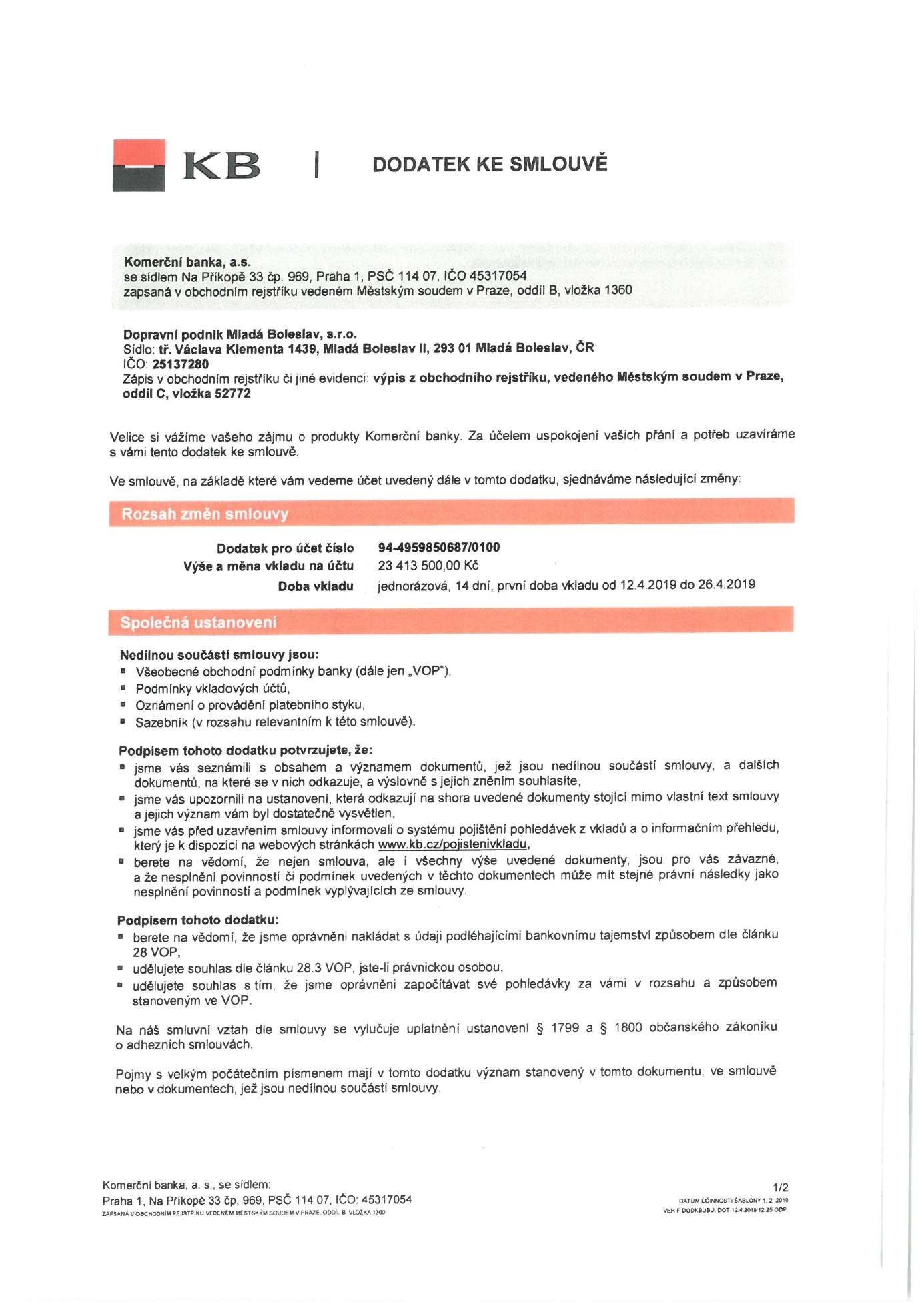 